Your recent request for information is replicated below, together with our response.How many reports of gender-based violence were made to your unit of police, with a yearly breakdown of 2019, 2020, 2021, 2022.How many subsequent arrests were made of individuals perpetrating gender-based violence, with a yearly breakdown of 2019, 2020, 2021 and 2022. Of these arrests, please can you categorize the charges related to perpetrating gender-based violence, specifically by whether the victim was a man or a woman and giving the numbers of femicides and homicides with a yearly breakdown of 2019, 2020, 2021, 2022.In response to your request, I must advise you that in Scotland we do not record crimes as gender based and / or motivated by gender.As such, in terms of Section 17 of the Freedom of Information (Scotland) Act 2002, this represents a notice that the information you seek is not held by Police Scotland.I can further advise you that with the exception of a few offences, crimes are not classified by gender of the victim or accused. As such we would not be able to provide stats due to the cost limitations. However, we may be able to provide data on the gender of individuals linked to murder cases specifically due to a separate recording process. If this would be of interest, please let us know.  If you require any further assistance please contact us quoting the reference above.You can request a review of this response within the next 40 working days by email or by letter (Information Management - FOI, Police Scotland, Clyde Gateway, 2 French Street, Dalmarnock, G40 4EH).  Requests must include the reason for your dissatisfaction.If you remain dissatisfied following our review response, you can appeal to the Office of the Scottish Information Commissioner (OSIC) within 6 months - online, by email or by letter (OSIC, Kinburn Castle, Doubledykes Road, St Andrews, KY16 9DS).Following an OSIC appeal, you can appeal to the Court of Session on a point of law only. This response will be added to our Disclosure Log in seven days' time.Every effort has been taken to ensure our response is as accessible as possible. If you require this response to be provided in an alternative format, please let us know.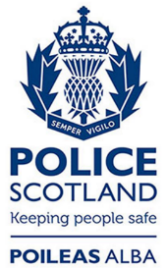 Freedom of Information ResponseOur reference:  FOI 23-0266Responded to:  17 February 2023